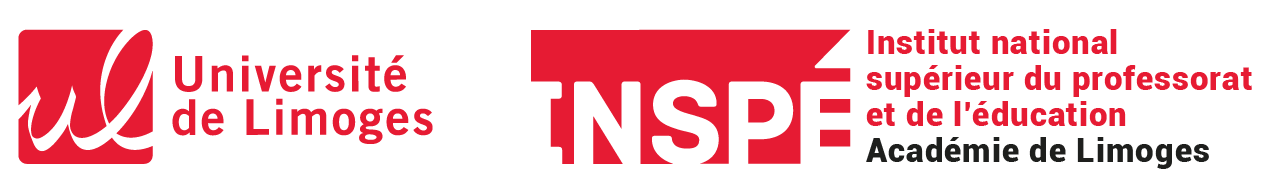 Justificatif d’absence non anticipéedes fonctionnaires stagiaires, des contractuels alternants et des SOPA(à renvoyer dans les 48 heures qui suivent l’absence)Nom, Prénom : M2      DUParcours :Date(s) de l’absence/des absences :Justification présentée :Pièce justificative :   Oui            NonDate :						Signature :